2023 m. įsivertinimo Ugdymo(si) aplinkos rezultatai (mokinių apklausa)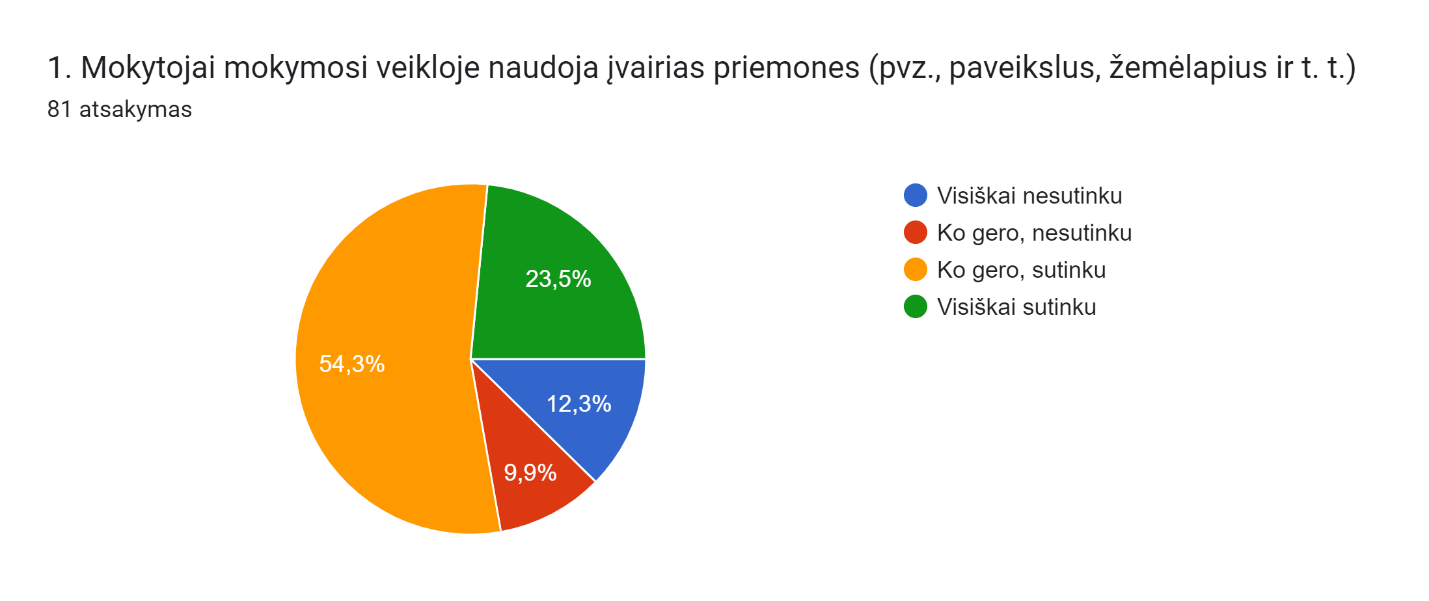 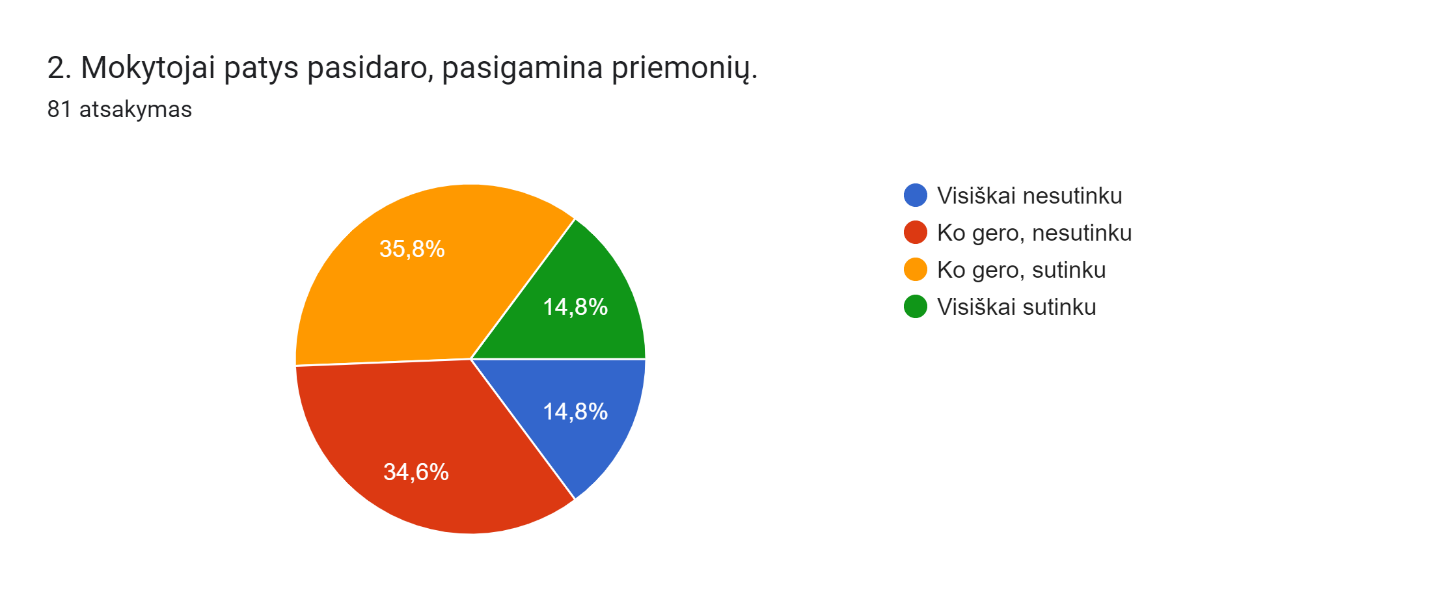 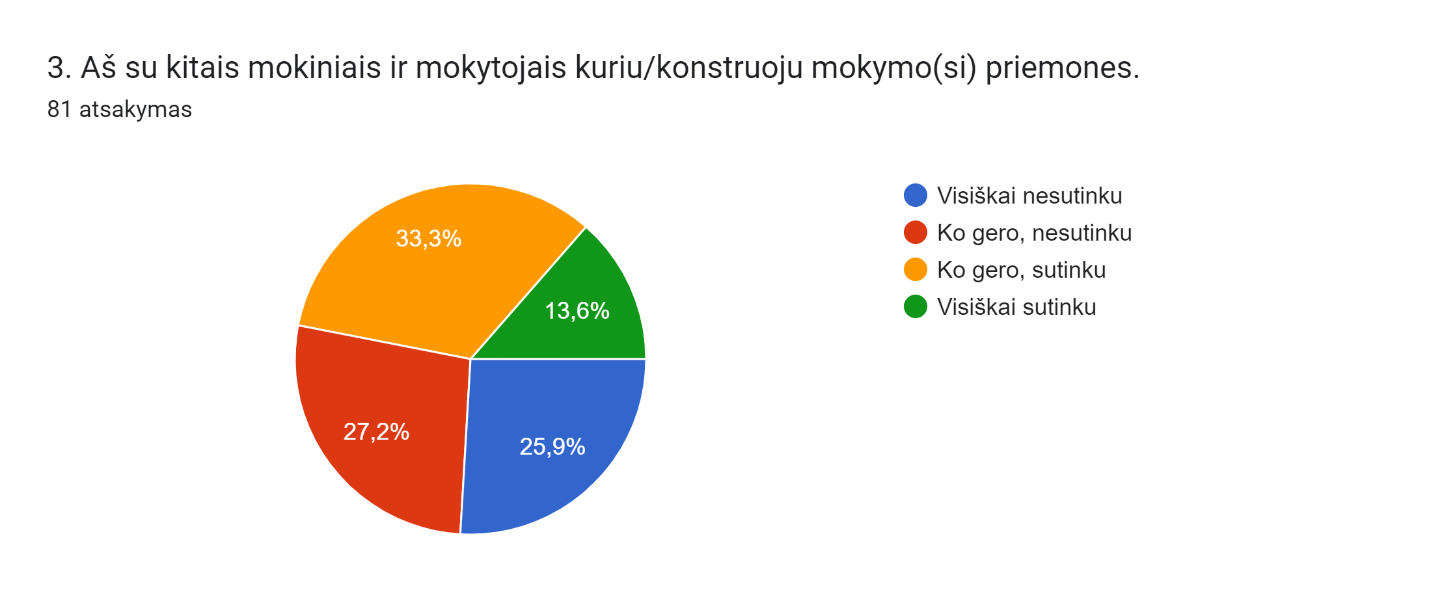 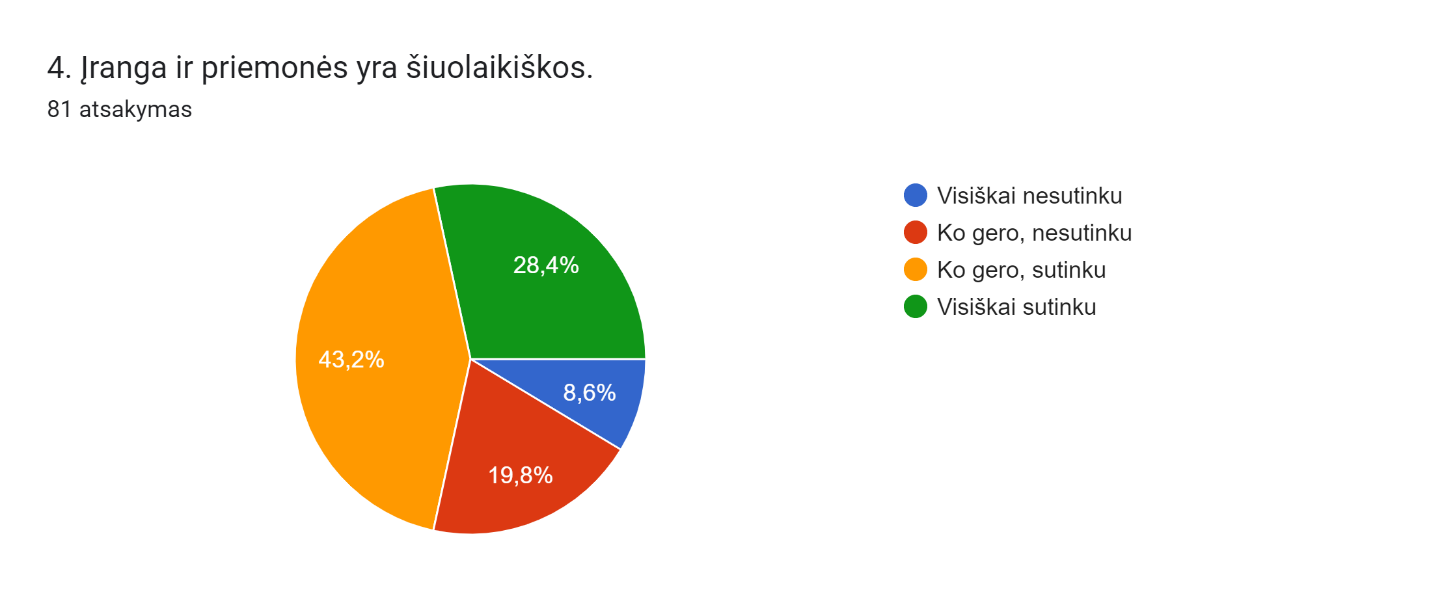 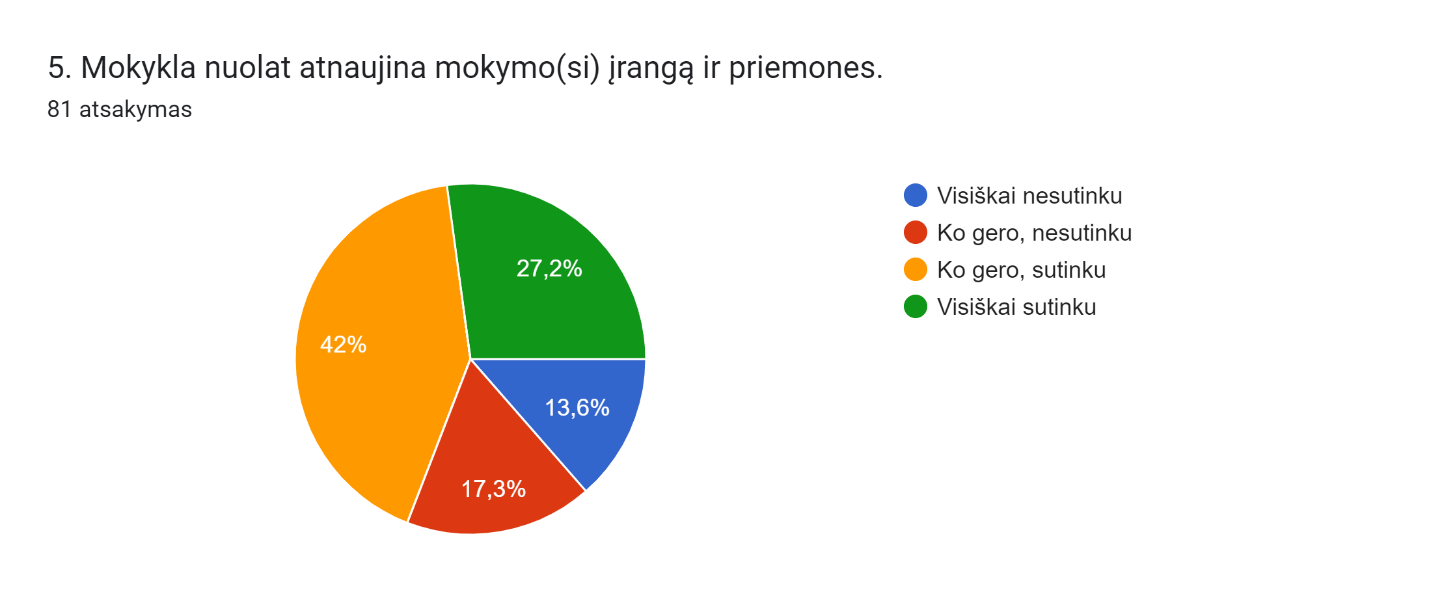 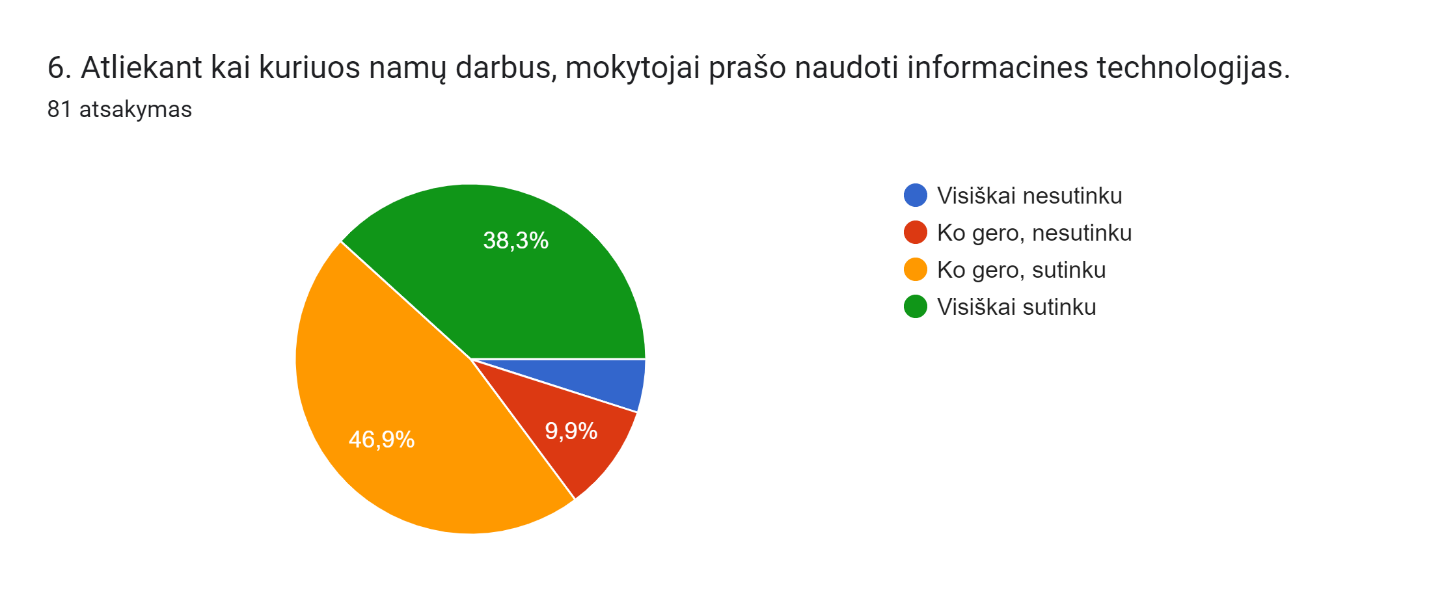 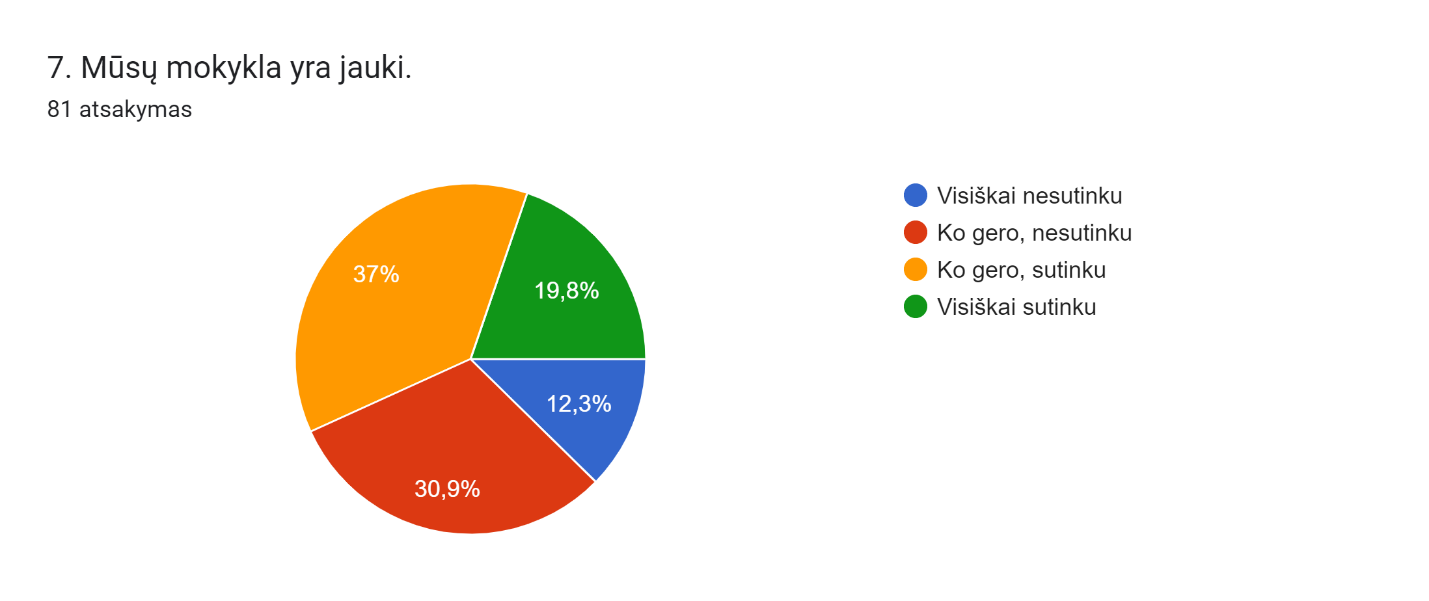 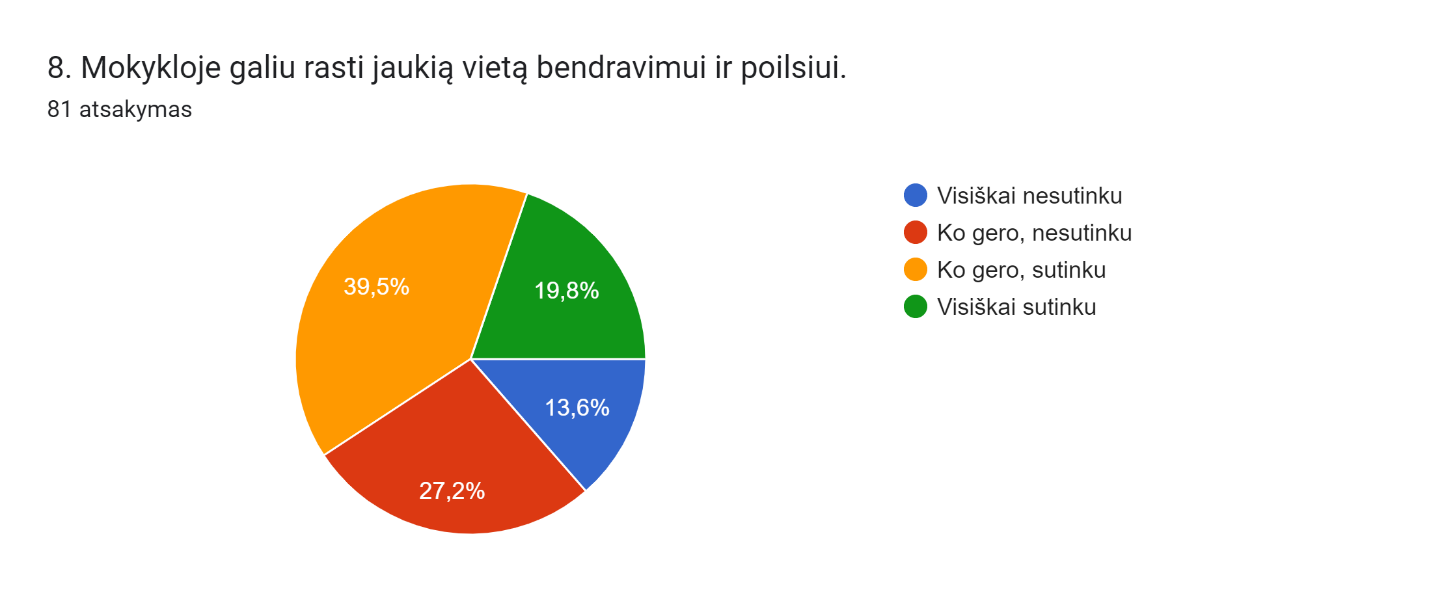 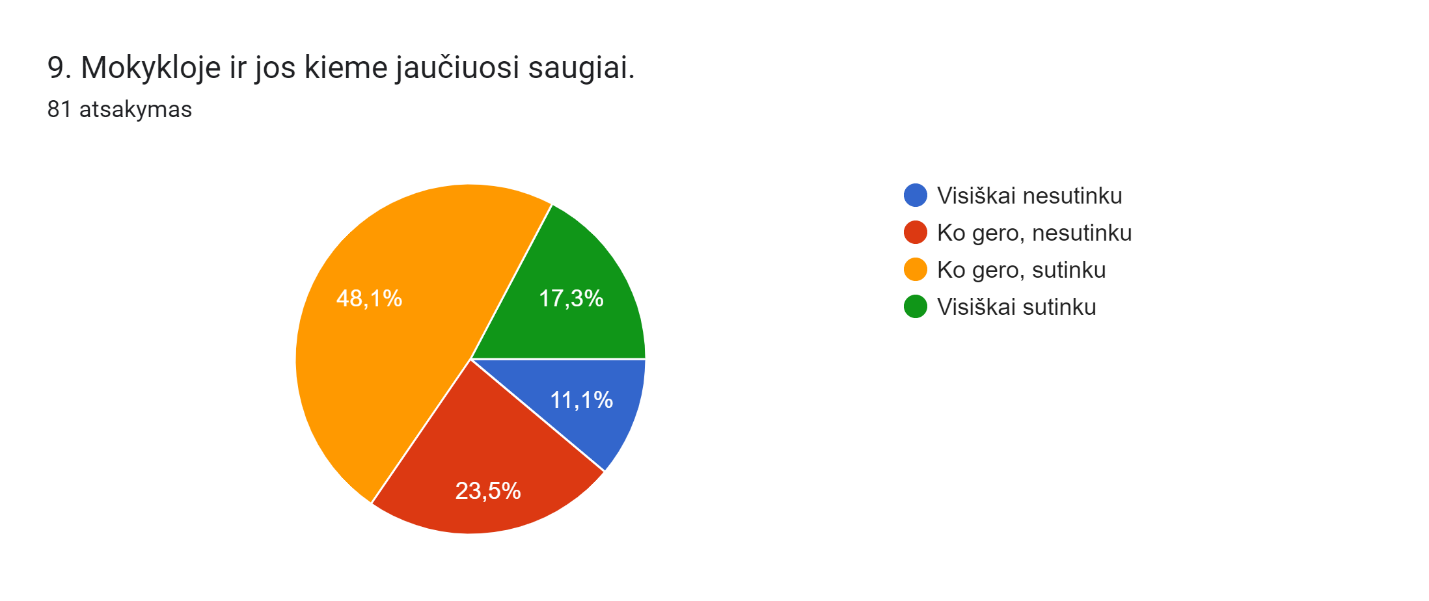 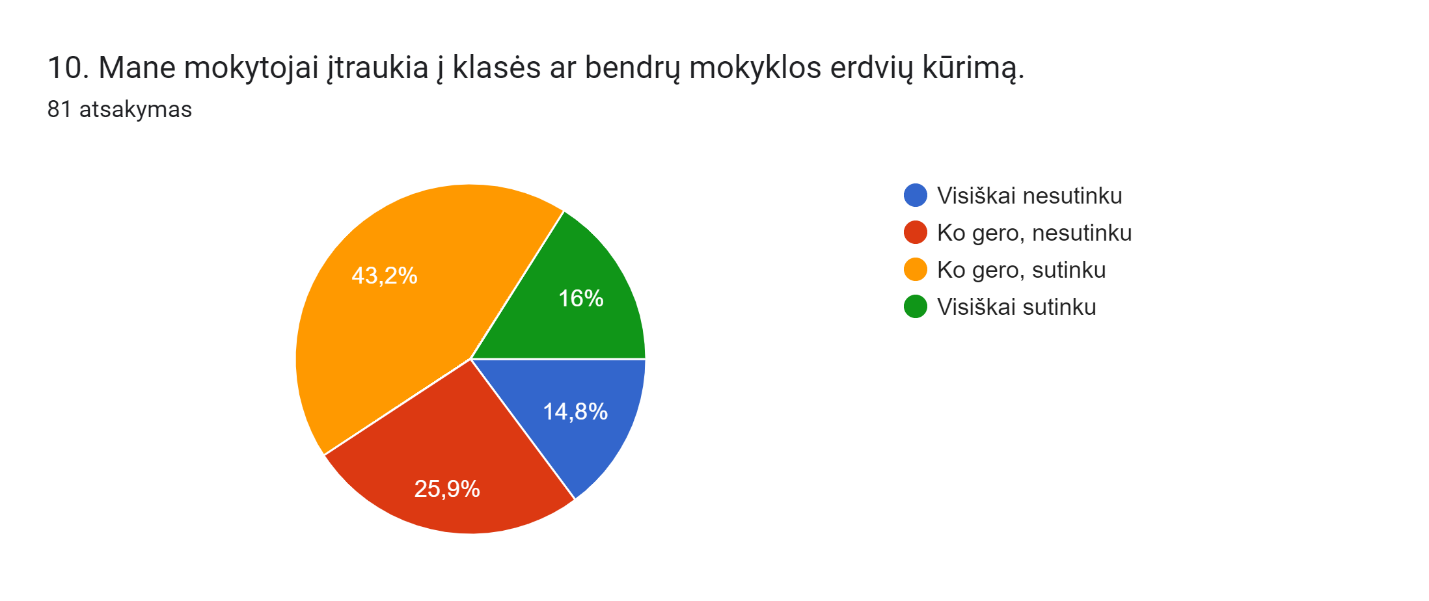 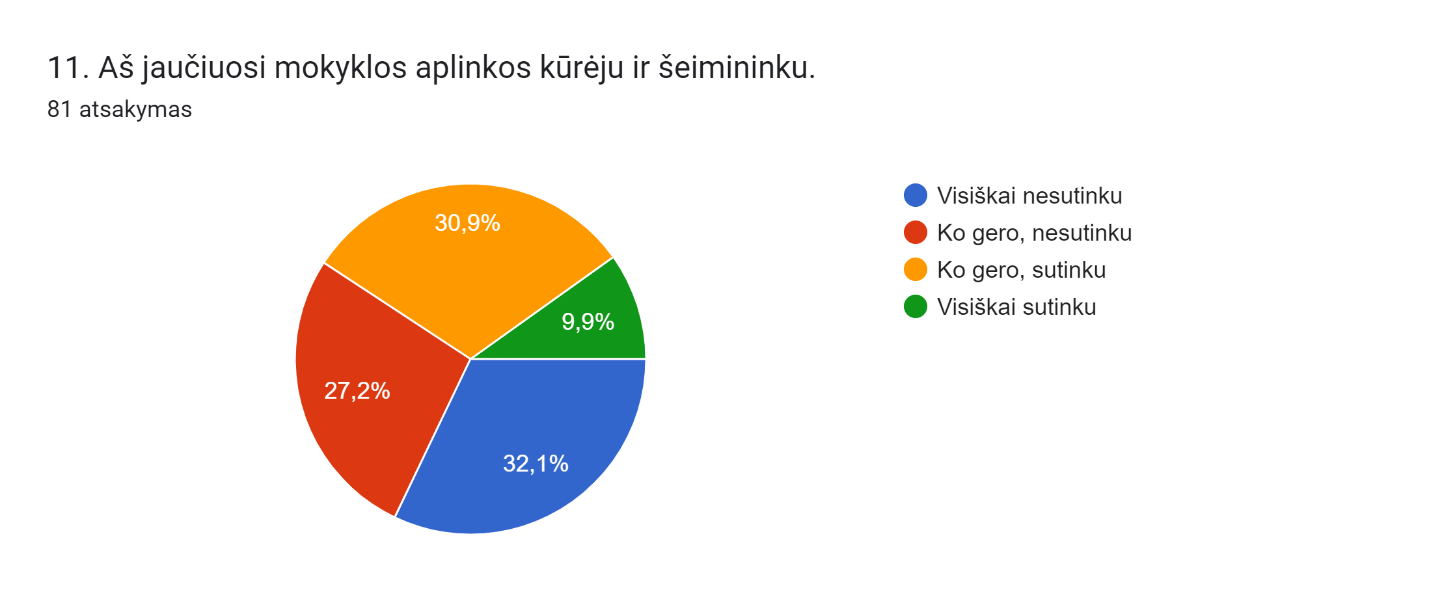 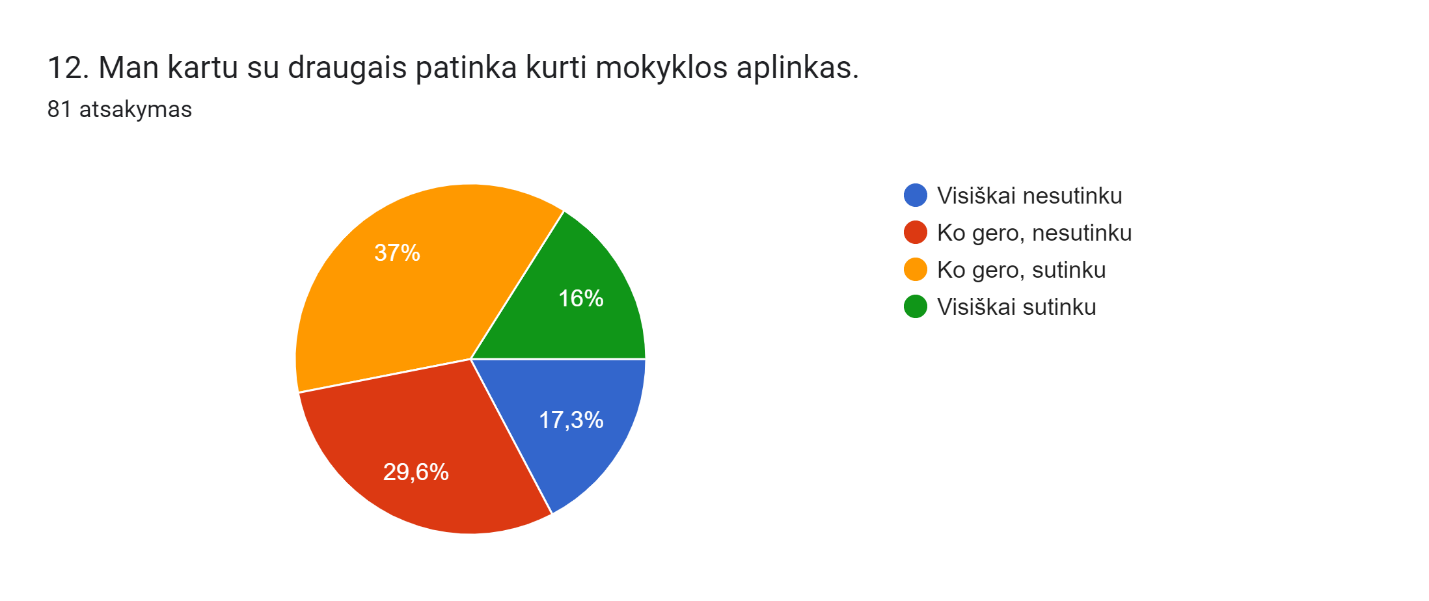 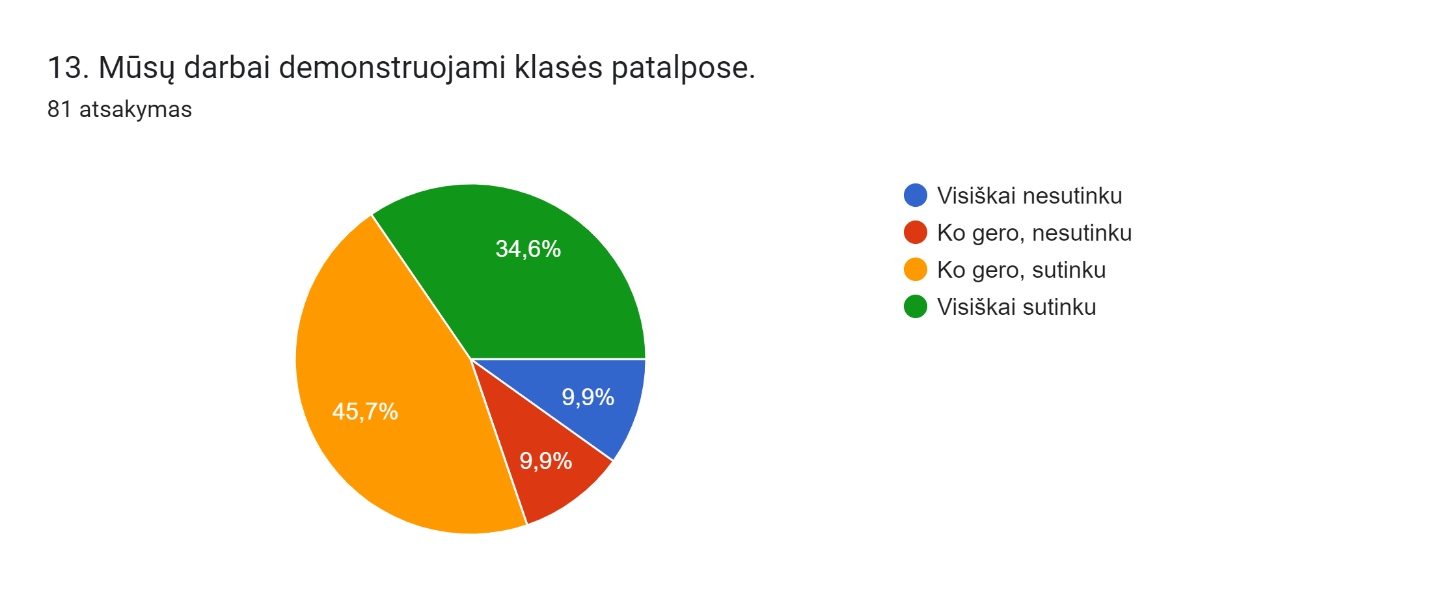 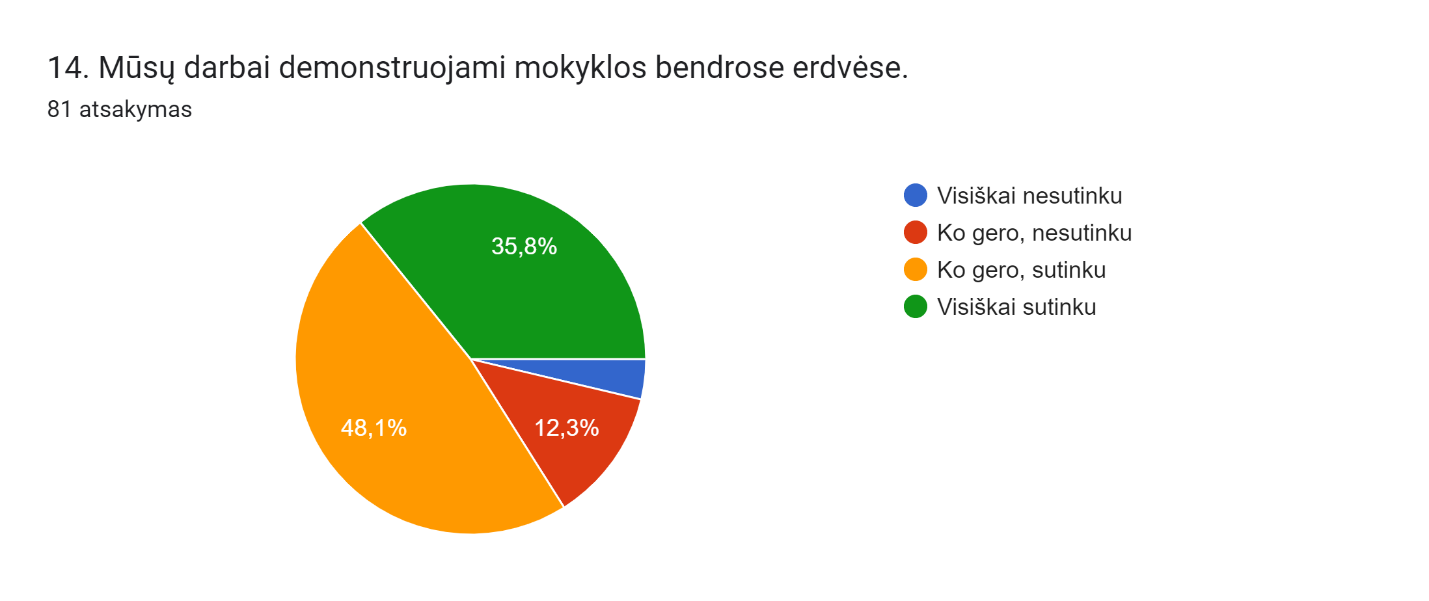 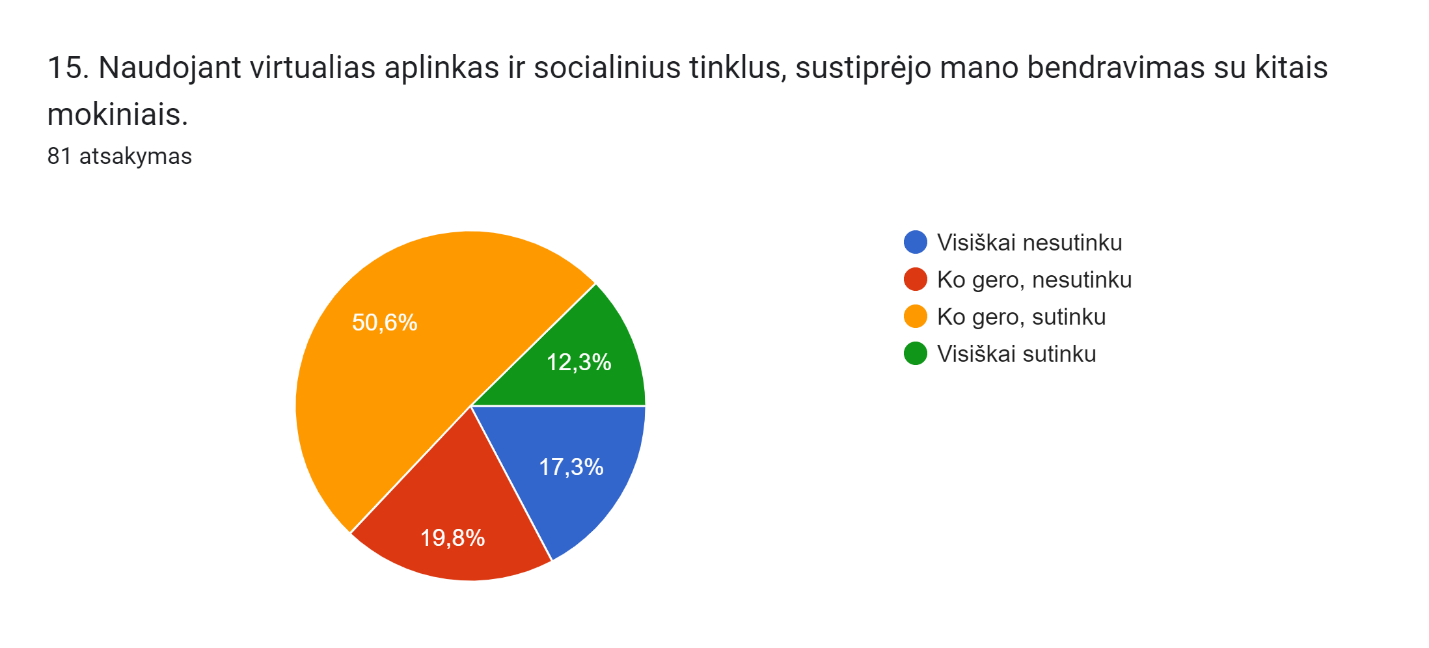 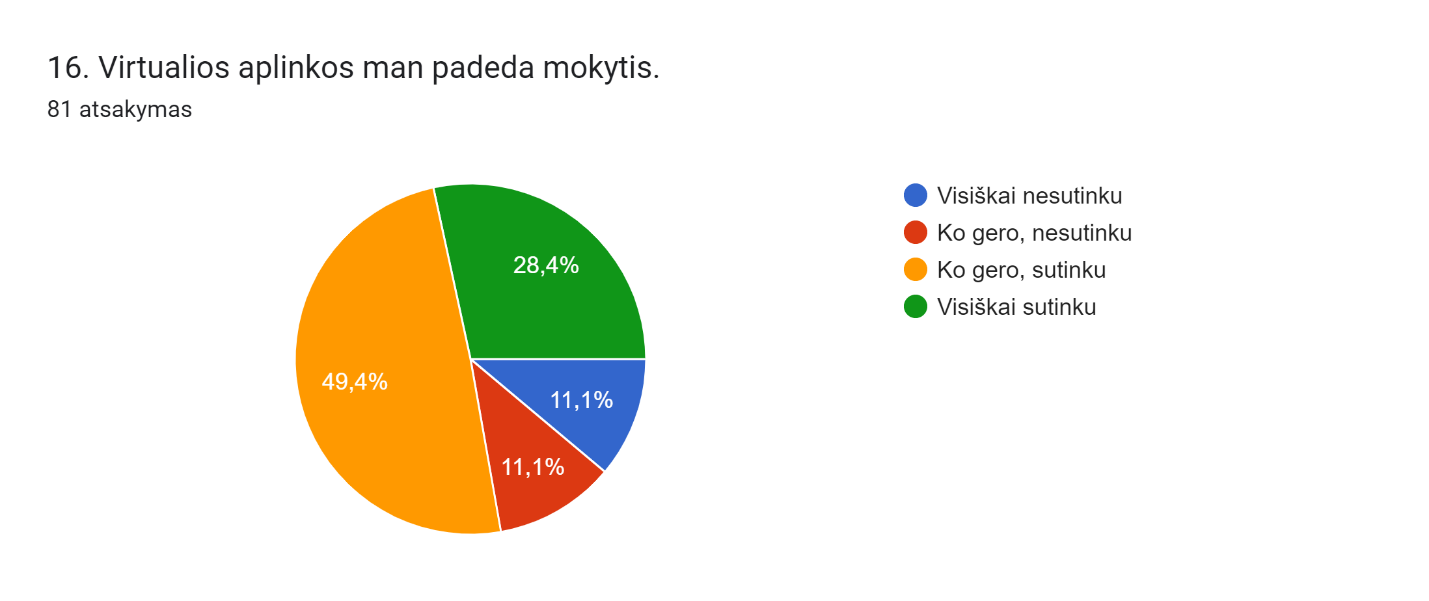 